โครงการพัฒนาศักยภาพด้านภาษาอาเซียนสำหรับนิสิตสถาบันภาษา มหาวิทยาลัยมหาจุฬาลงกรณราชวิทยาลัยณ มหาวิทยาลัยมหาจุฬาลงกรณราชวิทยาลัย ต.ลำไทร อ.วังน้อย จ.พระนครศรีอยุธยาวันที่  ๑๗ – ๑๙ กรกฎาคม พ.ศ. ๒๕๕๘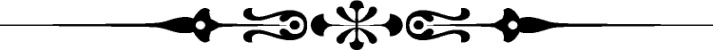 วันศุกร์ที่ ๑๗ กรกฎาคม พ.ศ. ๒๕๕๘๐๙.๐๐ น.		ผู้เข้าฝึกอบรมพร้อมกันที่ห้องประชุม (ห้องสันติศึกษา)						พิธีกรกล่าวต้อนรับผู้เข้าอบรม									พระมหาหรรษา ธมฺมหาโส,รศ.ดร. 									ผู้อำนวยการสถาบันภาษา กล่าวเปิดโครงการ๐๙.๓๐ น.		แนะนำโครงการ บอกจุดประสงค์๑๐.๐๐ น.		แนะนำกิจกรรม											กิจกรรม Ice Breaking										กิจกรรมแบ่งกลุ่ม๑๑.๓๐ น.		ฉันเพล/รับประทานอาหารกลางวัน๑๓.๐๐ น		กิจกรรม Ice Breaking ๑๓.๓๐น.		กิจกรรมพิเศษ เรื่อง “รากเหง้าภาษาอาเซียน”๑๕.๐๐ น.		ฟังบรรยายพิเศษเรื่อง “ภาษาเปลี่ยนชีวิต”๑๖.๐๐ น.		ทำภารกิจส่วนตัว๑๖.๔๕ น.		รับประทานอาหารเย็น๑๘.๐๐ น.		กิจกรรมบำเพ็ญจิตภาวนา๑๙.๐๐ น.		How to learn Languages?			บอกประสบการณ์เกี่ยวกับการการเรียน เป็นอย่างไร? Workshop ทำร่วมกัน๒๐.๐๐ น.		นำเสนอผลงาน๒๑.๐๐น		พักผ่อนตามอัธยาศัยวันเสาร์ที่ ๑๘ กรกฎาคม พ.ศ. ๒๕๕๘๐๕.๐๐ น.		ตื่นนอน๐๕.๓๐ น.		กิจกรรมบำเพ็ญจิตภาวนา๐๖.๐๐ น.		เดินธรรมยาตรา ไปยัง อาคาร มวก. ๔๘ พรรษา๐๗.๐๐ น.		รับประทานอาหาร๐๘.๓๐ น		กิจกรรม “ทักษะชีวิต”๑๐.๐๐ น.		กิจกรรม “ภาษาอังกฤษเพื่ออาเซียน”๑๑.๓๐ น.		ฉันเพล/รับประทานอาหากลางวัน๑๒.๓๐ น.		กิจกรรมพิเศษเรื่อง "ศิลป์ธรรม”๑๔.๓๐ น		กิจกรรม “ภาวะผู้นำ”๑๖.๐๐ น.		พัก/ทำธุระส่วนตัว๑๗.๐๐ น		รับประทานอาหารเย็น๑๘.๐๐ น.		กิจกรรมบำเพ็ญจิตภาวนา๑๙.๐๐ น.		กิจกรรมสร้างประเทศ๒๐.๐๐น.		นำเสนอผลงาน๒๑.๐๐ น.		พักผ่อนวันอาทิตย์ที่ ๑๙ กรกฎาคม พ.ศ. ๒๕๕๘๐๕.๐๐ น.		ตื่นนอน๐๕.๓๐ น.		กิจกรรมบำเพ็ญจิตภาวนา๐๖.๐๐ น.		เดินธรรมยาตรา (อาคาร มวก. ๔๘ พรรษา)๐๗.๐๐ น.		รับประทานอาหาร๐๘.๓๐ น.		กิจกรรม “การรู้จักตนเอง”๑๐.๐๐ น.		กิจกรรม “นิสิตพัฒนาอาเซียน”									 - สันติภาพในอาเซียน										 - วัฒนธรรมในอาเซียน									 	 - ภาษาในอาเซียน										 - พุทธศาสนาในอาเซียน๑๑.๓๐ น.		ฉันเพล/รับประทานอาหากลางวัน๑๒.๓๐ น.		กิจกรรมสะท้อนความคิดเห็น๑๔.๓๐ น.		สรุปกิจกรรม๑๕.๐๐ น		เดินทางกลับโดยสวัสดีภาพ*หมายเหตุ กำหนดการอาจมีการเปลี่ยนแปลงตามความเหมาะสมTentative ProgramProject on the development of the potentiality of ASEAN Languages for MCU StudentsVenue :Mahachulalongkornrajavidyalaya University,Lam Sai, Wang Noi, AyutthayaDate :21, 22, 24, 25, 27, 28July2015 (BE 2558)DateTimeActivitiesGuest Speakers21 July 20159.00 am – 10.00 amENGLISH LANGUAGE21 July 201510.00am –11.00 amPRETEST & HISTORY21 July 20151.00 pm – 3.00pmETNAMESE / MYANMESE21 July 20153.15 pm – 4.00 pmEVALUATION22 July 20159.00 am – 10.00 amENGLISH LANGUAGE22 July 201510.00am –11.00 amTRADITIONAL COSTUME (COMBINE CLASS)22 July 20151.00 pm – 3.00pmVIETNAMESE / MYANMESE22 July 20153.15 pm – 4.00 pmEVALUATION24 July 20159.00 am – 10.00 amENGLISH LANGUAGE24 July 201510.00am –11.00 amVIETNAMESE / MYANMESE24 July 20151.00 pm – 3.00pmVIETNAMESE / MYANMESE MOVIE (COMBINE CLASS)24 July 20153.15 pm – 4.00 pmEVALUATION25 July 20159.00 am – 10.00 amENGLISH LANGUAGE25 July 201510.00am –11.00 amVIETNAMESE / MYANMESE25 July 20151.00 pm – 3.00pmPAINTING BAGS (COMBINE CLASS)25 July 20153.15 pm – 4.00 pmEVALUATION27 July 20159.00 am – 10.00 amENGLISH LANGUAGE27 July 201510.00am –11.00 amLANGUAGE DISCUSSION WITH NATIVE27 July 20151.00 pm – 3.00pmVIETNAMESE / MYANMESE27 July 20153.15 pm – 4.00 pmEVALUATION28 July 20159.00 am – 10.00 amENGLISH LANGUAGE28 July 201510.00am –11.00 amCOOKING28 July 20151.00 pm – 3.00pmPRESENTATION28 July 20153.15 pm – 4.00 pmEVALUATION